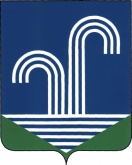 АДМИНИСТРАЦИИ БРАТКОВСКОГО СЕЛЬСКОГО ПОСЕЛЕНИЯКОРЕНОВСКОГО РАЙОНАПОСТАНОВЛЕНИЕот 13.11.2023                                                                                                                        № 106с. БратковскоеО внесении изменений в реестр муниципальной собственностиБратковского сельского поселения Кореновского района           В соответствии со статьей 50 Федерального закона от 6 октября 2003 года № 131-ФЗ «Об общих принципах организации местного самоуправления в Российской Федерации», решением Совета Братковского сельского поселения Кореновского района от 14 декабря 2017 года № 213 «Об утверждении Положения о порядке владения, пользования и распоряжения муниципальной собственностью Братковского сельского поселения Кореновского района»:          1. Ведущему  специалисту общего отдела администрации Братковского сельского поселения Кореновского района Е.В. Лысенко внести изменения в реестр муниципальной собственности Братковского сельского поселения Кореновского района на основании договора пожертвования от 10 ноября 2023 года № 3 и акта приема-передачи от 13 ноября 2023 года.         2. Принять  от акционерного общества «Молочно-откормочный комплекс «Братковский» в Братковское сельское поселение Кореновского района (казна): Водопроводную сеть инв. номер  № 1925, протяженностью: 1) из стальных труб 17734 пог. м.,2) из асбестоцементных труб 467 пог.м., (год ввода в эксплуатацию 1977), расположенную по адресу: Российская Федерация, Краснодарский край, Кореновский район, с. Братковское. Балансовая стоимость – 25 884 (двадцать пять тысяч восемьсот восемьдесят четыре) рубля 00 копеек, остаточная стоимость по состоянию на 10 ноября 2023 года - 0 рублей.       3. Передать в хозяйственное ведение муниципального бюджетного учреждения «Услуга»  Братковского сельского поселения Кореновского района:                1) Водопроводную сеть инв. номер  № 1925, протяженностью: а) из стальных труб 17734 пог. м.,б) из асбестоцементных труб 467 пог.м., (год ввода в эксплуатацию 1977), расположенную по адресу: Российская Федерация, Краснодарский край, Кореновский район, с. Братковское. Балансовая стоимость – 25 884 (двадцать пять тысяч восемьсот восемьдесят четыре) рубля 00 копеек, остаточная стоимость по состоянию на 10 ноября 2023 года - 0 рублей; 2) Артезианскую скважину № 5519, глубиной 240 м., с кадастровым номеров 23:12:0203000:127, год ввода в эксплуатацию 1977, расположенную по адресу: Российская Федерация, Краснодарский край, Кореновский район, с. Братковское, ул. Южная, балансовой стоимостью 17 130 (семнадцать тысяч сто тридцать) рублей 00 коп., остаточной стоимостью на 10 августа 2023 года 00 рублей 00 коп., кадастровой стоимостью 1 319 958 (один миллион триста девятнадцать тысяч девятьсот пятьдесят восемь) рублей 50 коп.4. Постановление вступает в силу со дня его подписания.ГлаваБратковского сельского поселенияКореновского района                                                                       А.В. ДемченкоЛИСТ СОГЛАСОВАНИЯпроекта постановления администрации Братковского сельского поселения Кореновского района от 13 ноября 2023 года № 106 «О внесении изменений в реестр муниципальной собственности Братковского сельского поселения Кореновского района»Проект подготовлен и внесён:Общим отделом  администрацииБратковского сельского поселенияВедущим специалистом общего отдела                                          Е.В. ЛысенкоПроект согласован:Начальником финансового отделаадминистрации Братковскогосельского поселенияКореновского района                                                                        Ю.А. Шабанова 